EduBox 1: Culture, a new perspective Session 03: A culture reflexive approach to the analysis of cross-cultural interactionsSession planTopics/ ContentLearning OutcomeObjectivesSourcesLearning outcomeObjectivesLead-inA Culture reflexive analysisCultural reflexivityThree perspectives of cultural reflexivityPutting it into practiceCase studiesSummary and reflectionHome assignmentSourcesStudents analyse cross-cultural situations  by applying a culture reflexive approachAt the end of the sessions, students will be able to:explain what we mean by cultural reflexivityapply a culture-reflexive approach to the analysis of cross-cultural encounters, andbased on their findings make meaningful suggestions as to how to deal with the issue at stakeConifer, Ann L. 2016. Republication of “On Becoming a Critically Reflexive Practioner”. In: Journal of Management Education. Vol. 40(6) 747-768Hansen, Klaus P. 2011. Kulturtheorie heute. University Poznan, Polen (23.11.2010). http://www.klaus-p-hansen.de/fileadmin/downloads/kulturtheorie%20heute.pdf (retrieved 2.2.2017). Köster, Kathrin 2010. International Project Management. London: SageNazarkiewicz, Kirsten 2016. Kulturreflexivität statt Interkulturalität? In IntercultureJournal 15(26); pp.23-32 http://www.interculture-journal.com/index.php/icj/article/view/278/362 (retrieved 2.2.2017)Nazarkiewicz, Kerstin 2016a. Kulturreflexive Perspektiven für Systemiker*innen. Vortrag auf der 16. Jahrestagung der GGSF in Frankfurt. http://www.consilia-cct.com/dokumente/Nazarkiewicz-Kulturreflexive-Perspektiven-fuer-Systemikerinnen.pdf (retrieved 8.2.2018)Pollner, M. 1991. Left of ethnomethodology: The rise and decline of radical reflexivity. In: American Sociological Review, 56, 370-380.Schneider, Jens; Crul, Maurice & Frans Lelie. 2015. Generation Mix. Die superdiverse Zukunft unserer Städte und was wir daraus machen. Münster: WaxmannYildirim-Krannig, Yeliz 2014. Kultur zwischen Nationalstaatlichkeit und Migration. Plädoyer für einen Paradigmenwechsel. Bielefeld: TranscriptWitchalls, Peter James. 2012 Is national culture still relevant? In: interculturejournal 11 (19): 11-18 http://www.interculture-journal.com/index.php/icj/article/viewFile/178/280 (retrieved 13.3.2017)Witchalls, Peter James. 2015 Teaching and learning intercultural business communication through an authentic case study: an experience report In: interculturejournal 14 (2015), 24: 67-76 https://www.ssoar.info/ssoar/bitstream/handle/document/45013/ssoar-interculturej-2015-24-witchalls-Teaching_and_learning_intercultural_business.pdf?sequence=1  (retrieved 12.2.2018)Except where otherwise stated, content in this presentation / on this site is licensed under a Creative Commons Attribution ShareAlike 4.0 International license. 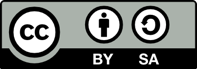 Slide titleMethod and time frameCommentsIntroduction to  EduBox 1 and Session 03Learning outcomesExplanation3 minutesThe slides are self-explanatory and do not necessarily require elaboration.ObjectivesExplanation 3 minutesThe slides are self-explanatory and do not necessarily require elaboration.TpoicsExplanation 3 minutesLead-inActivate students3 minutesThe answer to the question will depend on what the students already know about intercultural communication. The lecturer should note down the comments to be able to get back to them at the end of the session Cultural reflexivityInput5 minutesStimulate students to think about the term ‘reflexivity ‘and gain an understanding of what is being meant by ‘cultural reflexivity’Cultural reflexivityActivity10 minAsk students to use a search machine and look up the termCultural reflexivityActivity3 minutesDifferentiate between reflex interaction and reflexivityCultural reflexivityInput2 minExplain definitionThree perspectives of cultural reflexivityInput20 minThe three different perspectives to reflect culture are being explained. During this input students should take notes.Putting things into practiceActivity15 minUsing a critical incident, students are asked to apply the culture reflexive approach to analyse the incident. This can be done as a plenary activity but also as a group work which would require more time. It is important to discuss how a culture reflexive approach may influence our reaction and help us to react in manner which is more appropriate and cultural sensitive.Case studiesDiscussionThe quote introduced as a lead-in is being re-read and the answers discussed and comparedCase studiesOptionalA variety of short cases are available to be used in plenary or in groups to apply the culture-reflexive approachSummary and reflectionInput/Discussion10 minutesHome assignment 1 or alternatively 2 or/and 3Reading Case study and carry out an analysisThe case study by Peter Witchalls can be read as a preparation before coming to class and students are then (after having received the input) asked to carry out the task in class, e.g. in groups with the assignment to visualize the results of their analysis on flip charts. It can also be used as an assignment for the following session and students are asked to bring the results to class.The second and third assignment can be carried out in class as the case studies are relatively short or as a home assignment and students then bring the results to class.Sources